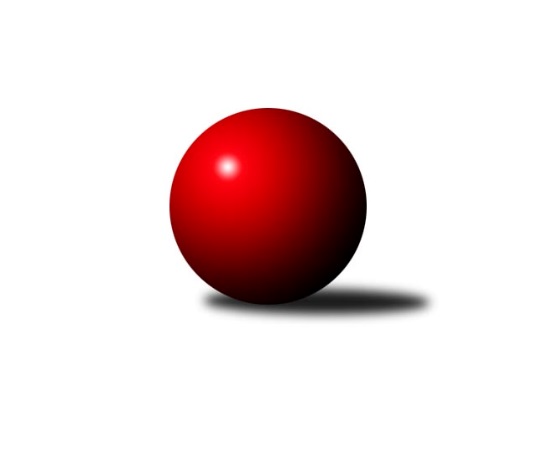 Č.12Ročník 2016/2017	20.5.2024 Bundesliga Opava 2016/2017Statistika 12. kolaTabulka družstev:		družstvo	záp	výh	rem	proh	skore	sety	průměr	body	plné	dorážka	chyby	1.	bufet Pája	12	11	1	0	97 : 23 	(0.0 : 0.0)	1700	23	1700	0	0	2.	100 fčel	12	9	1	2	94 : 26 	(0.0 : 0.0)	1676	19	1676	0	0	3.	Mustangové	12	9	0	3	86 : 34 	(0.0 : 0.0)	1680	18	1680	0	0	4.	Isotra	12	9	0	3	80 : 40 	(0.0 : 0.0)	1696	18	1696	0	0	5.	Hobes	12	8	0	4	78 : 42 	(0.0 : 0.0)	1596	16	1596	0	0	6.	Orel Stěbořice	12	7	0	5	66 : 54 	(0.0 : 0.0)	1525	14	1525	0	0	7.	Pauta	12	2	0	10	28 : 92 	(0.0 : 0.0)	1388	4	1388	0	0	8.	Sako	12	2	0	10	24 : 96 	(0.0 : 0.0)	1397	4	1397	0	0	9.	Agipp	12	2	0	10	20 : 100 	(0.0 : 0.0)	1466	4	1466	0	0	10.	Zrapos	12	0	0	12	27 : 93 	(0.0 : 0.0)	1370	0	1370	0	0Tabulka doma:		družstvo	záp	výh	rem	proh	skore	sety	průměr	body	maximum	minimum	1.	bufet Pája	6	5	1	0	49 : 11 	(0.0 : 0.0)	1710	11	1788	1569	2.	100 fčel	6	5	0	1	50 : 10 	(0.0 : 0.0)	1640	10	1691	1566	3.	Mustangové	6	5	0	1	48 : 12 	(0.0 : 0.0)	1671	10	1722	1641	4.	Hobes	6	5	0	1	44 : 16 	(0.0 : 0.0)	1603	10	1657	1537	5.	Orel Stěbořice	6	4	0	2	42 : 18 	(0.0 : 0.0)	1559	8	1623	1503	6.	Isotra	6	4	0	2	40 : 20 	(0.0 : 0.0)	1694	8	1787	1641	7.	Pauta	6	1	0	5	16 : 44 	(0.0 : 0.0)	1424	2	1457	1395	8.	Sako	6	1	0	5	12 : 48 	(0.0 : 0.0)	1419	2	1443	1366	9.	Agipp	6	1	0	5	8 : 52 	(0.0 : 0.0)	1457	2	1501	1377	10.	Zrapos	6	0	0	6	23 : 37 	(0.0 : 0.0)	1407	0	1497	1304Tabulka venku:		družstvo	záp	výh	rem	proh	skore	sety	průměr	body	maximum	minimum	1.	bufet Pája	6	6	0	0	48 : 12 	(0.0 : 0.0)	1691	12	1778	1609	2.	Isotra	6	5	0	1	40 : 20 	(0.0 : 0.0)	1698	10	1770	1664	3.	100 fčel	6	4	1	1	44 : 16 	(0.0 : 0.0)	1706	9	1816	1602	4.	Mustangové	6	4	0	2	38 : 22 	(0.0 : 0.0)	1690	8	1755	1615	5.	Hobes	6	3	0	3	34 : 26 	(0.0 : 0.0)	1589	6	1646	1545	6.	Orel Stěbořice	6	3	0	3	24 : 36 	(0.0 : 0.0)	1496	6	1567	1413	7.	Agipp	6	1	0	5	12 : 48 	(0.0 : 0.0)	1474	2	1502	1456	8.	Sako	6	1	0	5	12 : 48 	(0.0 : 0.0)	1375	2	1454	1321	9.	Pauta	6	1	0	5	12 : 48 	(0.0 : 0.0)	1352	2	1513	1244	10.	Zrapos	6	0	0	6	4 : 56 	(0.0 : 0.0)	1334	0	1386	1273Tabulka podzimní části:		družstvo	záp	výh	rem	proh	skore	sety	průměr	body	doma	venku	1.	100 fčel	6	5	1	0	50 : 10 	(0.0 : 0.0)	1703	11 	2 	0 	0 	3 	1 	0	2.	bufet Pája	6	5	1	0	47 : 13 	(0.0 : 0.0)	1717	11 	3 	1 	0 	2 	0 	0	3.	Mustangové	6	5	0	1	46 : 14 	(0.0 : 0.0)	1661	10 	3 	0 	1 	2 	0 	0	4.	Isotra	6	4	0	2	38 : 22 	(0.0 : 0.0)	1697	8 	3 	0 	1 	1 	0 	1	5.	Hobes	6	3	0	3	30 : 30 	(0.0 : 0.0)	1612	6 	2 	0 	1 	1 	0 	2	6.	Orel Stěbořice	6	3	0	3	28 : 32 	(0.0 : 0.0)	1517	6 	1 	0 	2 	2 	0 	1	7.	Agipp	6	2	0	4	20 : 40 	(0.0 : 0.0)	1483	4 	1 	0 	1 	1 	0 	3	8.	Pauta	6	1	0	5	16 : 44 	(0.0 : 0.0)	1410	2 	1 	0 	2 	0 	0 	3	9.	Sako	6	1	0	5	12 : 48 	(0.0 : 0.0)	1371	2 	0 	0 	2 	1 	0 	3	10.	Zrapos	6	0	0	6	13 : 47 	(0.0 : 0.0)	1374	0 	0 	0 	3 	0 	0 	3Tabulka jarní části:		družstvo	záp	výh	rem	proh	skore	sety	průměr	body	doma	venku	1.	bufet Pája	6	6	0	0	50 : 10 	(0.0 : 0.0)	1684	12 	2 	0 	0 	4 	0 	0 	2.	Hobes	6	5	0	1	48 : 12 	(0.0 : 0.0)	1580	10 	3 	0 	0 	2 	0 	1 	3.	Isotra	6	5	0	1	42 : 18 	(0.0 : 0.0)	1695	10 	1 	0 	1 	4 	0 	0 	4.	100 fčel	6	4	0	2	44 : 16 	(0.0 : 0.0)	1654	8 	3 	0 	1 	1 	0 	1 	5.	Mustangové	6	4	0	2	40 : 20 	(0.0 : 0.0)	1702	8 	2 	0 	0 	2 	0 	2 	6.	Orel Stěbořice	6	4	0	2	38 : 22 	(0.0 : 0.0)	1534	8 	3 	0 	0 	1 	0 	2 	7.	Sako	6	1	0	5	12 : 48 	(0.0 : 0.0)	1423	2 	1 	0 	3 	0 	0 	2 	8.	Pauta	6	1	0	5	12 : 48 	(0.0 : 0.0)	1365	2 	0 	0 	3 	1 	0 	2 	9.	Zrapos	6	0	0	6	14 : 46 	(0.0 : 0.0)	1367	0 	0 	0 	3 	0 	0 	3 	10.	Agipp	6	0	0	6	0 : 60 	(0.0 : 0.0)	1377	0 	0 	0 	4 	0 	0 	2 Zisk bodů pro družstvo:		jméno hráče	družstvo	body	zápasy	v %	dílčí body	sety	v %	1.	Jiří Staněk 	Isotra  	16	/	9	(89%)		/		(%)	2.	Miroslav Procházka 	Hobes  	16	/	11	(73%)		/		(%)	3.	Michal Markus 	bufet Pája  	14	/	7	(100%)		/		(%)	4.	Milan Jahn 	100 fčel  	14	/	7	(100%)		/		(%)	5.	Karel Škrobánek 	bufet Pája  	14	/	9	(78%)		/		(%)	6.	Michal Blažek 	100 fčel  	13	/	8	(81%)		/		(%)	7.	Maciej Basista 	100 fčel  	12	/	7	(86%)		/		(%)	8.	Aleš Staněk 	Isotra  	12	/	7	(86%)		/		(%)	9.	Tomáš Valíček 	bufet Pája  	12	/	8	(75%)		/		(%)	10.	Pavel Martinec 	Mustangové  	12	/	9	(67%)		/		(%)	11.	Břetislav Mrkvica 	Mustangové  	12	/	9	(67%)		/		(%)	12.	Jaromír Martiník 	Hobes  	12	/	9	(67%)		/		(%)	13.	Josef Matušek 	bufet Pája  	11	/	7	(79%)		/		(%)	14.	Svatopluk Kříž 	Mustangové  	10	/	5	(100%)		/		(%)	15.	Jan Láznička 	Agipp 	10	/	6	(83%)		/		(%)	16.	Dominik Chovanec 	Pauta  	10	/	6	(83%)		/		(%)	17.	Rudolf Tvrdoň 	Mustangové  	10	/	7	(71%)		/		(%)	18.	Patrik Martinek 	Orel Stěbořice  	10	/	7	(71%)		/		(%)	19.	Jan Štencel 	Orel Stěbořice  	10	/	8	(63%)		/		(%)	20.	Jindřich Hanel 	Orel Stěbořice  	10	/	9	(56%)		/		(%)	21.	Josef Matušek 	bufet Pája  	8	/	4	(100%)		/		(%)	22.	Petr Bracek ml. 	100 fčel  	8	/	5	(80%)		/		(%)	23.	Petr Wirkotch 	Zrapos  	8	/	9	(44%)		/		(%)	24.	Zuzana Siberová 	Zrapos  	8	/	11	(36%)		/		(%)	25.	Petr Mrkvička 	Zrapos  	7	/	9	(39%)		/		(%)	26.	Zdeněk Chlopčík 	Mustangové  	6	/	3	(100%)		/		(%)	27.	Jana Kašparová 	Hobes  	6	/	5	(60%)		/		(%)	28.	David Schiedek 	Hobes  	6	/	5	(60%)		/		(%)	29.	Vladimír Kozák 	bufet Pája  	6	/	5	(60%)		/		(%)	30.	Petr Číž 	Mustangové  	6	/	5	(60%)		/		(%)	31.	Antonín Žídek 	Hobes  	6	/	6	(50%)		/		(%)	32.	Paní Poloková 	100 fčel  	5	/	5	(50%)		/		(%)	33.	Jana Tvrdoňová 	Mustangové  	4	/	2	(100%)		/		(%)	34.	Jakub Hendrych 	Isotra  	4	/	2	(100%)		/		(%)	35.	Martin Koraba 	Hobes  	4	/	2	(100%)		/		(%)	36.	Tomáš Heinz 	Sako  	4	/	2	(100%)		/		(%)	37.	Radek Hendrych 	Isotra  	4	/	2	(100%)		/		(%)	38.	Václav Boháčik 	Mustangové  	4	/	2	(100%)		/		(%)	39.	Martin Orálek 	100 fčel  	4	/	2	(100%)		/		(%)	40.	Dana Lamichová 	Mustangové  	4	/	2	(100%)		/		(%)	41.	Roman Škrobánek 	bufet Pája  	4	/	3	(67%)		/		(%)	42.	Marta Špačková 	Sako  	4	/	3	(67%)		/		(%)	43.	Barbora Víchová 	Isotra  	4	/	4	(50%)		/		(%)	44.	Miroslav Toman 	Pauta  	4	/	4	(50%)		/		(%)	45.	Erich Stavař 	Isotra  	4	/	4	(50%)		/		(%)	46.	Marta Andrejčáková 	Pauta  	4	/	4	(50%)		/		(%)	47.	Petr Bracek st. 	100 fčel  	4	/	5	(40%)		/		(%)	48.	Jan Salich 	Sako  	4	/	9	(22%)		/		(%)	49.	Petr Salich 	Sako  	4	/	10	(20%)		/		(%)	50.	Patrik Predmeský 	Zrapos  	2	/	1	(100%)		/		(%)	51.	Tomáš Volman 	bufet Pája  	2	/	1	(100%)		/		(%)	52.	Vladimír Valenta 	Isotra  	2	/	1	(100%)		/		(%)	53.	Vladimír Peter 	bufet Pája  	2	/	1	(100%)		/		(%)	54.	Jaroslav Schwan 	Agipp 	2	/	1	(100%)		/		(%)	55.	David Hendrych 	Isotra  	2	/	1	(100%)		/		(%)	56.	Vladimír Kostka 	Isotra  	2	/	1	(100%)		/		(%)	57.	Jaroslav Lakomý 	Hobes  	2	/	1	(100%)		/		(%)	58.	Markéta Kmentová 	Isotra  	2	/	2	(50%)		/		(%)	59.	Ondra Borak 	Zrapos  	2	/	2	(50%)		/		(%)	60.	Jana Martiníková 	Hobes  	2	/	2	(50%)		/		(%)	61.	Jan Štencel ml. 	Orel Stěbořice  	2	/	2	(50%)		/		(%)	62.	Petr Moravec 	Orel Stěbořice  	2	/	2	(50%)		/		(%)	63.	Ivo Montag 	Agipp 	2	/	3	(33%)		/		(%)	64.	Zdeněk Bajer 	Pauta  	2	/	4	(25%)		/		(%)	65.	Radek Vícha 	Agipp 	2	/	4	(25%)		/		(%)	66.	Barbora Mocková 	Pauta  	2	/	4	(25%)		/		(%)	67.	Pavel Budík 	Pauta  	2	/	4	(25%)		/		(%)	68.	Lída Rychlá 	Sako  	2	/	6	(17%)		/		(%)	69.	Petr Berger 	Orel Stěbořice  	2	/	6	(17%)		/		(%)	70.	Pavel Vašek 	Isotra  	2	/	7	(14%)		/		(%)	71.	Vilibald Marker 	Sako  	2	/	11	(9%)		/		(%)	72.	Kateřina Stańková 	Isotra  	0	/	1	(0%)		/		(%)	73.	Josef Satke 	Zrapos  	0	/	1	(0%)		/		(%)	74.	Tomáš Bartošík 	100 fčel  	0	/	1	(0%)		/		(%)	75.	Petra Chřibková 	Pauta  	0	/	1	(0%)		/		(%)	76.	Martin Mocek 	Agipp 	0	/	1	(0%)		/		(%)	77.	Jindřiška Swaczynová 	Hobes  	0	/	1	(0%)		/		(%)	78.	Jindřiška Kadlecová 	Isotra  	0	/	1	(0%)		/		(%)	79.	Milan Franer 	bufet Pája  	0	/	1	(0%)		/		(%)	80.	Kadlecová Jindříška 	Isotra  	0	/	2	(0%)		/		(%)	81.	Miroslav Frkal 	Agipp 	0	/	2	(0%)		/		(%)	82.	Josef Kašpar 	Hobes  	0	/	2	(0%)		/		(%)	83.	Vratislav Černý 	Orel Stěbořice  	0	/	2	(0%)		/		(%)	84.	Marek Montag 	Agipp 	0	/	2	(0%)		/		(%)	85.	Vladislav Kobelár 	bufet Pája  	0	/	2	(0%)		/		(%)	86.	Lenka Nevřelová 	Pauta  	0	/	2	(0%)		/		(%)	87.	Magda Predmeská 	Zrapos  	0	/	3	(0%)		/		(%)	88.	Šárka Bainová 	Sako  	0	/	3	(0%)		/		(%)	89.	Diana Honischová 	Zrapos  	0	/	3	(0%)		/		(%)	90.	Jaroslav Graca 	Orel Stěbořice  	0	/	4	(0%)		/		(%)	91.	David Hrin 	Sako  	0	/	4	(0%)		/		(%)	92.	Petr Wágner 	Zrapos  	0	/	4	(0%)		/		(%)	93.	Jaroslav Čerevka 	Agipp 	0	/	5	(0%)		/		(%)	94.	Petr Platzek 	Pauta  	0	/	5	(0%)		/		(%)	95.	Žofia Škropeková 	Zrapos  	0	/	5	(0%)		/		(%)	96.	Jiří Breksa 	Pauta  	0	/	6	(0%)		/		(%)	97.	Marie Holešová 	Pauta  	0	/	8	(0%)		/		(%)Průměry na kuželnách:		kuželna	průměr	plné	dorážka	chyby	výkon na hráče	1.	HB, 1-4	1490	1490	0	0.0	(372.6)Nejlepší výkony na kuželnách:HB, 1-4100 fčel 	1816	1. kolo	Aleš Staněk 	Isotra 	515	3. kolobufet Pája 	1788	6. kolo	Michal Markus 	bufet Pája 	506	6. koloIsotra 	1787	6. kolo	Michal Markus 	bufet Pája 	504	7. kolobufet Pája 	1778	11. kolo	Michal Markus 	bufet Pája 	501	10. koloIsotra 	1770	9. kolo	Aleš Staněk 	Isotra 	493	1. kolobufet Pája 	1767	7. kolo	Jiří Staněk 	Isotra 	492	6. kolo100 fčel 	1759	6. kolo	Karel Škrobánek 	bufet Pája 	487	10. kolobufet Pája 	1756	12. kolo	Aleš Staněk 	Isotra 	480	5. koloMustangové 	1755	12. kolo	Michal Markus 	bufet Pája 	479	11. kolobufet Pája 	1751	4. kolo	Michal Markus 	bufet Pája 	476	4. koloČetnost výsledků:	8 : 2	9x	6 : 4	5x	5 : 5	1x	4 : 6	8x	3 : 7	1x	2 : 8	10x	10 : 0	17x	0 : 10	9x